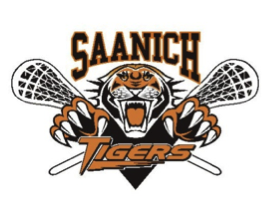 Saanich Lacrosse Association Team SponsorshipThank you for your generous donation to the Saanich Lacrosse Association. Please complete the following form and return it with your cheque, payable to “Saanich Lacrosse Association”, to your team manager.Team:Company Name:Address:Phone Number:Contact Name:Receipt Required?E-Mail:Web Address:Sponsorship Amount:Sponsor’s Signature:Date: